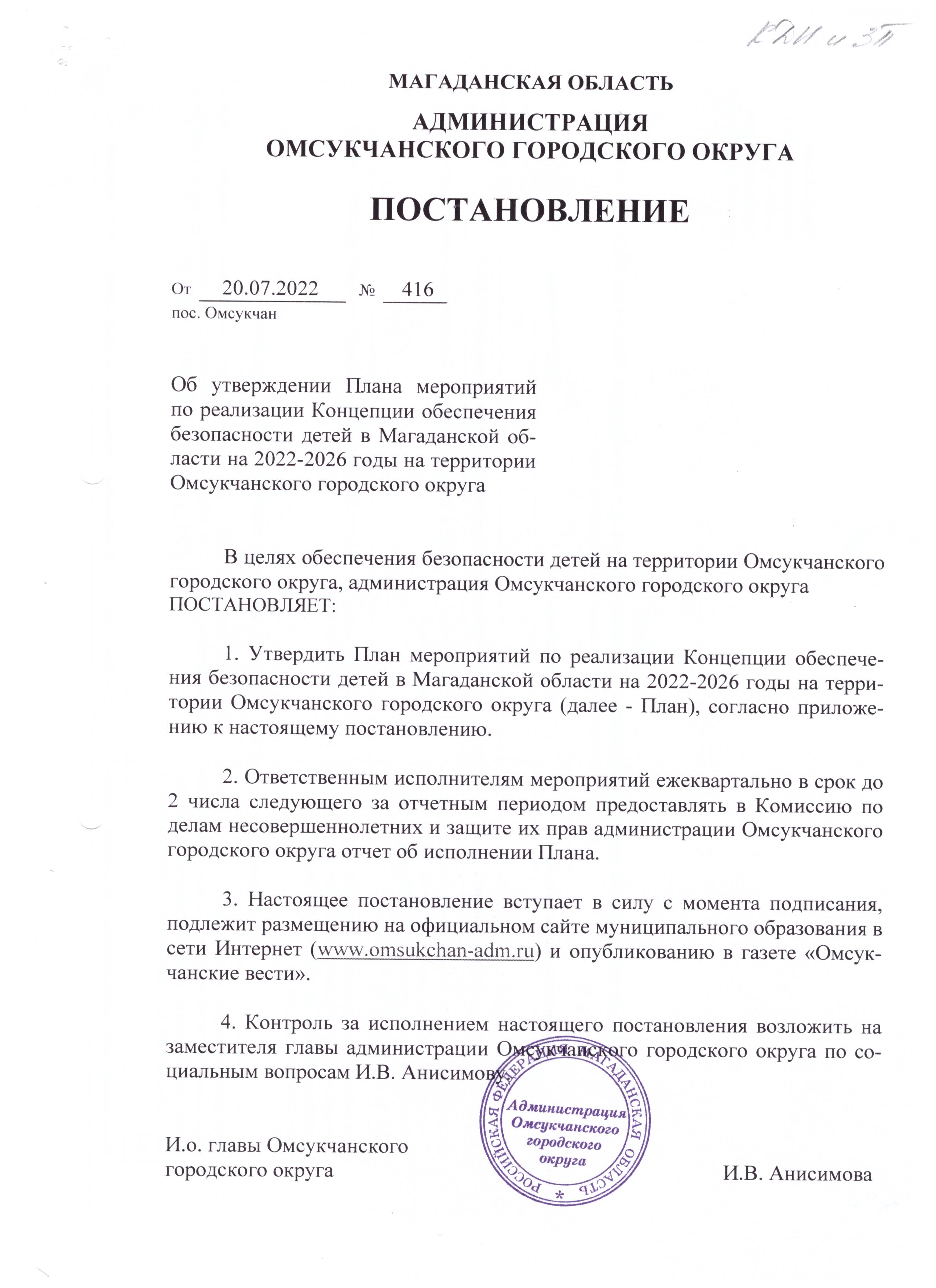 Приложениек постановлениюадминистрациигородского округаот  20.07.2022м №416ПЛАНМЕРОПРИЯТИЙ ПО РЕАЛИЗАЦИИ КОНЦЕПЦИИ ОБЕСПЕЧЕНИЯ БЕЗОПАСНОСТИ ДЕТЕЙ В ОМСУКЧАНСКОМ ГОРОДСКОМ ОКРУГЕ МАГАДАНСКОЙ ОБЛАСТИ НА 2022-2026 ГОДЫ N ппНаименование мероприятияСроки реализацииОтветственные 1234I. Совершенствование нормативно-правового регулирования системы обеспечения безопасности детейI. Совершенствование нормативно-правового регулирования системы обеспечения безопасности детейI. Совершенствование нормативно-правового регулирования системы обеспечения безопасности детейI. Совершенствование нормативно-правового регулирования системы обеспечения безопасности детей1.1Осуществление мониторинга соответствия нормативно-правового регулирования системы обеспечения безопасности детей в Магаданской области законодательству Российской Федерации2022-2026 годыежеквартальноКДН и ЗП администрации Омсукчанского ГО1.2Подготовка предложений о внесении изменений в законодательство Магаданской области в части нормативно-правового регулирования системы обеспечения безопасности детей2022-2026 годыпо мере необходимостиКДН и ЗП администрации Омсукчанского ГОII. Информационно-методическая поддержка системы обеспечения безопасности детейII. Информационно-методическая поддержка системы обеспечения безопасности детейII. Информационно-методическая поддержка системы обеспечения безопасности детейII. Информационно-методическая поддержка системы обеспечения безопасности детей2.1Проведение разъяснительной работы с родителями (законными представителями) о возможных последствиях неисполнения либо ненадлежащего исполнения обязанностей по содержанию и воспитанию детей.2022-2026 годыежеквартальноКДН и ЗП администрации Омсукчанского ГО,  Отд. МВД России по Омсукчанскому району2.2Повышение информированности родителей (законных представителей) о проблемах безопасности детей, в том числе в информационном пространстве, информационной грамотности и культуры безопасного поведения в сети Интернет детей2022-2026 годыежеквартальноУправление образования администрации Омсукчанского ГО, КДН и ЗП администрации Омсукчанского ГО, Отд. МВД России по Омсукчанскому району2.3Разработка и размещение социальной рекламы по вопросам безопасности детей на щитах, стендах, электронных табло2022-2026 годыежеквартальноКДН и ЗП администрации Омсукчанского ГО2.4Разработка, изготовление и размещение в средствах массовой информации, на щитах, стендах, электронных табло социальной рекламы о функционировании всероссийского детского телефона доверия, об организациях, оказывающих помощь в случае насилия2022-2026 годыежеквартальноКДН и ЗП администрации Омсукчанского ГО, Омсукчанский филиал МОГКУ СПН «Магаданский социальный центр»III. Обеспечение безопасной инфраструктуры для детейIII. Обеспечение безопасной инфраструктуры для детейIII. Обеспечение безопасной инфраструктуры для детейIII. Обеспечение безопасной инфраструктуры для детей3.1Осуществление мониторинга укомплектованности образовательных организаций информационно-наглядными материалами по вопросам обеспечения безопасности детей2022-2026 годыежеквартальноУправление образования администрации Омсукчанского ГО3.2Обновление информационно-наглядных материалов по вопросам обеспечения безопасности детей в общеобразовательных организациях2022-2026 годыпо мере необходимостиУправление образования администрации Омсукчанского ГО3.3Размещение на стендах многоквартирных домов памяток по профилактике выпадения детей из окон2022-2026 годыежеквартальноКДН и ЗП администрации Омсукчанского ГО, Управление ЖКХ администрации Омсукчанского ГО 3.4Контроль за соблюдением застройщиками требований законодательства Российской Федерации по установке средств безопасности на окнах жилых помещений2022-2026 годы2 раза в годУправление ЖКХ администрации Омсукчанского ГО3.5Контроль за соблюдением управляющими организациями требований в соответствии с законодательством Российской Федерации к надлежащему содержанию общего имущества в многоквартирном доме, в том числе требований к надежности и безопасности многоквартирного дома; безопасности жизни и здоровья граждан, имущества физических лиц, имущества юридических лиц, государственного и муниципального имущества; соблюдению прав и законных интересов собственников помещений в многоквартирном доме, а также иных лиц2022-2026 годы2 раза в годУправление ЖКХ администрации Омсукчанского ГО3.6Оборудование мест зимнего и летнего отдыха детей2022-2026 годыпостоянноУправление ЖКХ администрации Омсукчанского ГОIV. Профилактика пожарной безопасности несовершеннолетнихIV. Профилактика пожарной безопасности несовершеннолетнихIV. Профилактика пожарной безопасности несовершеннолетнихIV. Профилактика пожарной безопасности несовершеннолетних4.1Выявление семей с детьми, проживающих в жилых помещениях, не отвечающих требованиям пожарной безопасности, включая неисправное состояние систем электроснабжения и печного отопления2022-2026 годыежеквартальноКДН и ЗП администрации Омсукчанского ГО, Отдел опеки и попечительства администрации Омсукчанского ГО, отдел ГО и ЧС администрации Омсукчанского городского округа4.2Оборудование автономными пожарными извещателями жилых помещений, в которых проживают семьи с детьми2022-2026 годыежеквартальноМежведомственная рабочая группа, отдел ГО и ЧС администрации Омсукчанского городского округа, ОНД Омсукчанского района УНД ГУ МЧС России по Магаданской области 4.3Организация временного размещения детей (с согласия родителей (законных представителей), проживающих в жилых помещениях, не отвечающих требованиям пожарной безопасности, в учреждениях социального обслуживания2022-2026 годыпо мере необходимостиОтдел опеки и попечительства администрации Омсукчанского ГО4.4Усиление адресной работы администраций городских округов Магаданской области, учреждений социальной защиты населения, здравоохранения и образования с семьями, оказавшимися в трудной жизненной ситуации, по соблюдению ими мер пожарной безопасности в быту2022-2026 годыежеквартальноОмсукчанский филиал МОГКУ СПН «Магаданский социальный центр», Филиал «ОРБ» ГБУЗ «МОБ», общеобразовательные учреждения, КДН и ЗП администрации Омсукчанского ГО 4.5Организация и проведение Дней пожарной безопасности в общеобразовательных организациях и дошкольных учреждениях.2022-2026 годыежеквартальноУправление образования администрации Омсукчанского ГО, ОНД Омсукчанского района УНД ГУ МЧС России по Магаданской области4.6Тренировочные эвакуации2022-2026 годыежеквартальноУправление образования администрации Омсукчанского ГО, ОНД Омсукчанского района УНД ГУ МЧС России по Магаданской области4.7Интеграция в курс ОБЖ практических занятий (оказание первой медицинской помощи, тушение пожара, эвакуационные мероприятия и т.п.)2022-2026 годыв соответствии с учебными планамиУправление образования администрации Омсукчанского ГО, ОНД Омсукчанского района УНД ГУ МЧС России по Магаданской области V. Профилактика дорожной безопасности детейV. Профилактика дорожной безопасности детейV. Профилактика дорожной безопасности детейV. Профилактика дорожной безопасности детей5.1Мониторинг наличия у учащихся транспортных средств2022-2026 годыежеквартальноОтд. МВД России по Омсукчанскому району, КДН и ЗП администрации Омсукчанского ГО5.2Проведение мероприятий, акций отряда юных инспекторов движения «Дорожный патруль»2022-2026 годысентябрьУправление образования администрации Омсукчанского ГО, Отд. МВД России по Омсукчанскому районуVI. Профилактика гибели и травматизма несовершеннолетних в бытуVI. Профилактика гибели и травматизма несовершеннолетних в бытуVI. Профилактика гибели и травматизма несовершеннолетних в бытуVI. Профилактика гибели и травматизма несовершеннолетних в быту6.1Проведение акции "Единый день безопасности», направленной на профилактику чрезвычайных происшествий с детьми, их гибели и травматизма2022-2026 годысентябрьУправление образования администрации Омсукчанского ГО, Отд. МВД России по Омсукчанскому району, Отдел ГО и ЧС администрации Омсукчанского ГОVII. Профилактика преступлений в отношении несовершеннолетнихVII. Профилактика преступлений в отношении несовершеннолетнихVII. Профилактика преступлений в отношении несовершеннолетнихVII. Профилактика преступлений в отношении несовершеннолетних7.1Проведение мероприятий по выявлению семейного неблагополучия в замещающих и кровных семьях. Консолидирование усилий заинтересованных ведомств, эффективное реагирование и оказание помощи подросткам и семьям, направленное на предотвращение распада семьи, трудоустройство законных представителей, организация занятости несовершеннолетних2022-2026 годыежеквартальноУправление образования администрации Омсукчанского ГО, Отд. МВД России по Омсукчанскому району, Отдел опеки и попечительства администрации Омсукчанского ГО, КДНиЗП администрации Омсукчанского ГО7.2Организация единого методологического подхода в работе с семьей и детьми по раннему выявлению фактов неблагополучия2022-2026 годыежеквартальноУправление образования администрации Омсукчанского ГО, Отдел опеки и попечительства администрации Омсукчанского ГО, КДНиЗП администрации Омсукчанского ГО7.3Организация работы межведомственных рабочих групп для посещения мест жительства семей с детьми групп риска с целью проведения профилактических мероприятий и организации досуговой занятости детей и подростков2022-2026 годыежеквартальноКДНиЗП администрации Омсукчанского ГО, Отдел опеки и попечительства администрации Омсукчанского ГО, Отд. МВД России по Омсукчанскому району.7.4Патрулирование мест организованного отдыха детей вблизи водных объектов на предмет соблюдения правил безопасности, исключения фактов безнадзорности и правонарушений несовершеннолетних2022-2026 годыежеквартальноУправление образования администрации Омсукчанского ГО, Отд. МВД России по Омсукчанскому району, Отдел опеки и попечительства администрации Омсукчанского ГО, КДНиЗП администрации Омсукчанского ГОVIII. Профилактика травли (буллинга) в подростковой средеVIII. Профилактика травли (буллинга) в подростковой средеVIII. Профилактика травли (буллинга) в подростковой средеVIII. Профилактика травли (буллинга) в подростковой среде8.1Проведение индивидуального консультирования педагогов по профилактике конфликтных ситуаций в коллективе, по вопросам оказания поддержки неуверенным, отвергнутым детям, создание ситуации успеха2022-2026 годыежеквартальноУправление образования администрации Омсукчанского ГО, педагоги-психологи общеобразовательных учрежденийIX. Противодействие идеологии терроризма и экстремизмаIX. Противодействие идеологии терроризма и экстремизмаIX. Противодействие идеологии терроризма и экстремизмаIX. Противодействие идеологии терроризма и экстремизма9.1Незамедлительное информирование правоохранительных органов и Правительственной КДНиЗП о несовершеннолетних, совершивших противоправные деяния, в том числе экстремистской направленности.2022-2026 годыпо мере необходимостиУправление образования администрации Омсукчанского ГО,  Отд. МВД России по Омсукчанскому району, КДНиЗП администрации Омсукчанского ГО9.2Взаимное информирование   субъектов   системы профилактики безнадзорности и правонарушений несовершеннолетних, а также Правительственной КДНиЗП о несовершеннолетних, причисляющих себя к молодежным неформальным объединениям экстремистского характера, о негативных процессах, происходящих в подростковой и молодежной среде, в целях предотвращения подготовки проведения несанкционированных протестных акций, недопущения конфликтов в молодежной среде.2022-2026 годыпо мере необходимостиУправление образования администрации Омсукчанского ГО, Отд. МВД России по Омсукчанскому району, КДНиЗП администрации Омсукчанского ГО9.3Проведение разъяснительной работы с учащимися образовательных организаций (с приглашением сотрудников правоохранительных органов) об   уголовной   и   административной ответственности за   совершение противоправных   действий   на   националистической, религиозной и экстремистской почве. 2022-2026 годыежеквартальноУправление образования администрации Омсукчанского ГО, Отд. МВД России по Омсукчанскому району, КДНиЗП администрации Омсукчанского ГО X. Профилактика травматизма во время образовательного процесса и проведения мероприятийX. Профилактика травматизма во время образовательного процесса и проведения мероприятийX. Профилактика травматизма во время образовательного процесса и проведения мероприятийX. Профилактика травматизма во время образовательного процесса и проведения мероприятий10.1Организация и проведение мероприятий по формированию здорового образа жизни детей, профилактике травматизма и обеспечению безопасности жизни детей и подростков2022-2026 годыежеквартальноУправление образования администрации Омсукчанского ГО, Филиал «ОРБ» ГБУЗ «МОБ», Отд. МВД России по Омсукчанскому району,  КДНиЗП администрации Омсукчанского ГО, Управление спорта и туризма администрации Омсукчанского ГО, ОНД Омсукчанского района УНД ГУ МЧС России по Магаданской области10.2Организация и проведение интеллектуальных игр и викторин по профилактике детского травматизма и безопасности для учащихся и воспитанников образовательных организаций с привлечением сотрудников различных ведомств2022-2026 годы2 раза в годУправление образования администрации Омсукчанского ГО, Отд. МВД России по Омсукчанскому району, Филиал «ОРБ» ГБУЗ «МОБ», ОНД Омсукчанского района УНД ГУ МЧС России по Магаданской области10.3Контроль по недопущению въезда транспортных средств (кроме обслуживающего транспорта) на территории общеобразовательных организаций2022-2026 годыпостоянноУправление образования администрации Омсукчанского ГО10.4Проведение профилактических акций по безопасности детей2022-2026 годыежеквартальноУправление образования администрации Омсукчанского ГО, ОНД Омсукчанского района УНД ГУ МЧС России по Магаданской области10.5Проведение совещаний по вопросам сохранности жизни, здоровья обучающихся и профилактике несчастных случаев в образовательном процессе2022-2026 годыежеквартальноУправление образования администрации Омсукчанского ГО10.6Итоговые совещания о состоянии травматизма и несчастных случаев в общеобразовательных организациях2022-2026 годымайУправление образования администрации Омсукчанского ГО10.7Проверка состояния рабочих мест, исправности оборудования, приспособлений, инструментов в общеобразовательных организациях2022-2026 годыежемесячноУправление образования администрации Омсукчанского ГО10.8Осуществление мониторинга укомплектованности образовательных организаций информационно-наглядными материалами по вопросам обеспечения безопасности детей2022-2026 годыежеквартальноУправление образования администрации Омсукчанского ГО10.9Обновление информационно-наглядных материалов по вопросам обеспечения безопасности детей в общеобразовательных организациях2022-2026 годыпо мере необходимостиУправление образования администрации Омсукчанского ГОXI. Профилактика гибели и травматизма несовершеннолетних при езде на велосипедеXI. Профилактика гибели и травматизма несовершеннолетних при езде на велосипедеXI. Профилактика гибели и травматизма несовершеннолетних при езде на велосипедеXI. Профилактика гибели и травматизма несовершеннолетних при езде на велосипеде11.1Профилактика гибели и травматизма несовершеннолетних при езде на велосипеде2022-2026 годымай, сентябрьУправление образования администрации Омсукчанского ГО, Отд. МВД России по Омсукчанскому району,XII. Мероприятия по формированию культуры здорового питания несовершеннолетнихXII. Мероприятия по формированию культуры здорового питания несовершеннолетнихXII. Мероприятия по формированию культуры здорового питания несовершеннолетнихXII. Мероприятия по формированию культуры здорового питания несовершеннолетних12.1Проведение общешкольных родительских собраний «Здоровый ребенок – здоровая нация»2022-2026 годы2 раза в годУправление образования администрации Омсукчанского ГО12.2Анкетирование родителей «Ваши предложения по развитию школьного питания»2022-2026 годысентябрьУправление образования администрации Омсукчанского ГО,12.3Организация обсуждения проблемных вопросов горячего питания на совещаниях, семинарах классных руководителей2022-2026 годы2 раза в годУправление образования администрации Омсукчанского ГО,12.4Организация работы родительских комитетов по контролю над качеством питания обучающихся школы2022-2026 годы2 раза в годУправление образования администрации Омсукчанского ГО,XIII. Мероприятия по обеспечению безопасности детей и подростков на водных объектахXIII. Мероприятия по обеспечению безопасности детей и подростков на водных объектахXIII. Мероприятия по обеспечению безопасности детей и подростков на водных объектахXIII. Мероприятия по обеспечению безопасности детей и подростков на водных объектах13.1Проведение рейдовых мероприятий с участием специалистов учреждений здравоохранения, образования, участковых инспекторов полиции, представителей трудовых коллективов к водоёмам (карьерам, рекам, озерам и т.д.) с целью предупреждения несчастных случаев на воде2022-2026 годымай - июньУправление образования администрации Омсукчанского ГО, Филиал «ОРБ» ГБУЗ «МОБ», Отд. МВД России по Омсукчанскому району, КДН и ЗП администрации Омсукчанского ГОXIV. Профилактика гибели и травматизма несовершеннолетних на льдуXIV. Профилактика гибели и травматизма несовершеннолетних на льдуXIV. Профилактика гибели и травматизма несовершеннолетних на льдуXIV. Профилактика гибели и травматизма несовершеннолетних на льду14.1Организация мер по устранению гололеда у подъездов жилых домов и остановок общественного транспорта, устранение образовавшейся наледи и сосулек на крышах домов и подъездов2022-2026 годыноябрь - апрельУправление ЖКХ администрации Омсукчанского ГО, Управляющие компании14.2Увеличение оборудованных мест для катания детей на ледяных горках, ликвидация стихийных мест катания2022-2026 годыноябрь - мартУправление ЖКХ администрации Омсукчанского ГОXV. Профилактика детской и подростковой преступности XV. Профилактика детской и подростковой преступности XV. Профилактика детской и подростковой преступности XV. Профилактика детской и подростковой преступности 15.1Проведение акции "Полиция и дети"2022-2026 годыоктябрьКДН и ЗП администрации Омсукчанского ГО, Отд. МВД России по Омсукчанскому району,15.2Организация в бассейнах физкультурно-спортивных организаций "детского часа", предусматривающего возможность бесплатного посещения детьми бассейнов2022-2026 годыпостоянноУправление спорта и туризма администрации Омсукчанского ГО15.3Создание на базе физкультурно-спортивных организаций групп на бесплатной основе для занятий физической культурой и спортом детей, проживающих в семьях, находящихся в социально опасном положении2022-2026 годыпостоянноУправление спорта и туризма администрации Омсукчанского ГО, КДН и ЗП администрации Омсукчанского ГО15.4Организация работы служб медиации в общеобразовательных организациях2022-2026 годыпостоянноУправление образования администрации Омсукчанского ГО15.5Формирование традиционных семейных ценностей среди обучающихся образовательных организаций2022-2026 годыпостоянноУправление образования администрации Омсукчанского ГО15.6Проведение мониторинга занятости несовершеннолетних, находящихся в социально опасном положении, содействие занятости детей и подростков, состоящих на различных видах профилактических учетов, дополнительным образованием, творчеством, физической культурой и спортом, трудовой занятостью2022-2026 годыежеквартальноКДН и ЗП администрации Омсукчанского ГО,  Омсукчанский филиал МОГКУ СПН «Магаданский социальный центр», Омсукчанский районный отдел МОГКУ «ЦЗН г. Магадана»,  Отд. МВД России по Омсукчанскому району, Управление спорта и туризма администрации Омсукчанского ГО, Управление культуры, социальной и молодежной политики администрации Омсукчанского ГО15.7Вовлечение школьников в общественно полезную деятельность, в волонтерские движения2022-2026 годыпостоянноУправление образования администрации Омсукчанского ГО, КДН и ЗП администрации Омсукчанского ГО, Управление культуры, социальной и молодежной политики администрации Омсукчанского ГО